Šilutės rajono savivaldybės visuomenės sveikatos biuroVidaus kontrolės politikos3 priedas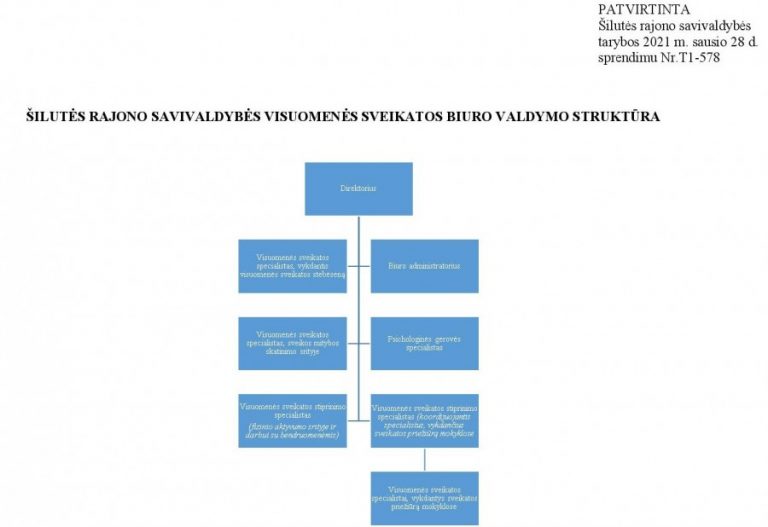 